В целях определения победителей районного конкурса «Благоустройство сельских территорий» в 2023 году», Ужурский районный Совет депутатов РЕШИЛ: 1. Признать победителями конкурса «Благоустройство сельских территорий» в 2023 году:- в первой конкурсной группе – администрацию Михайловского сельсовета; - во второй конкурсной группе – администрацию Солгонского сельсовета. 2. Перечислить в бюджет Михайловского сельсовета 50 тысяч рублей, в бюджет Солгонского сельсовета 60 тысяч рублей в качестве межбюджетного трансферта на благоустройство территории за счет средств, предусмотренных программой «Содействие преобразованию институтов, обеспечивающих развитие гражданского общества» на 2023 год. 3. Настоящее решение вступает в силу со дня принятия и подлежит официальному опубликованию в газете «Сибирский хлебороб».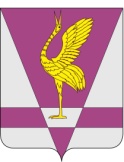 КРАСНОЯРСКИЙ КРАЙУЖУРСКИЙ РАЙОННЫЙ СОВЕТДЕПУТАТОВРЕШЕНИЕКРАСНОЯРСКИЙ КРАЙУЖУРСКИЙ РАЙОННЫЙ СОВЕТДЕПУТАТОВРЕШЕНИЕКРАСНОЯРСКИЙ КРАЙУЖУРСКИЙ РАЙОННЫЙ СОВЕТДЕПУТАТОВРЕШЕНИЕ03.10.2023г. Ужур№ 35-234рОб определении победителей районного конкурса «Благоустройство сельских территорий» в 2023 годуОб определении победителей районного конкурса «Благоустройство сельских территорий» в 2023 годуОб определении победителей районного конкурса «Благоустройство сельских территорий» в 2023 годуПредседатель Ужурского районного Совета депутатов_______________(Агламзянов А.С.)Глава Ужурского района _________________(Зарецкий К.Н.)